Mississippi Valley State University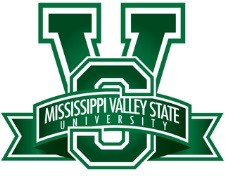 Department of Health, Physical Education and Recreation Master of Sport AdministrationCatalog Year: 2022 -2023ACADEMIC MAP  Sport Leadership ConcentrationMississippi Valley State University	ACADEMIC MAPDepartment of Health, Physical Education and Recreation Master of Sport AdministrationCatalog Year: 2022 -2023  International Sport Concentration  Intercollegiate Sport ConcentrationDegree RequirementsDetailsTotal Credit Hours  33 credit hoursGrade Point Average (GPA)3.0 GPA required for graduation and each semester to remain in good standing."D" Grade Policy/Course RepeatsA “D” Grade is not a passing grade.Academic AdvisorStudent Name Student ID#Semester 1 (Fall 1)Course NumberCredit HoursSemester OfferedSemesterYear/TakenGrade EarnedAlso AllowedPre/Co-requisite Courses  Sport LawPED 5013FA  Sport and Social ResponsibilitiesPED 5233FA  Sport NutritionPED 5273FA  Sport MarketingPED 5003FATotal Hours12Semester 2 (Spring 1)Course NumberCredit HoursSemester OfferedSemesterYear/TakenGrade EarnedAlso AllowedPre/Co-requisite Courses Research MethodsPED 5113SPAdvanced Marketing – Applied Research Sales   PED 5153SP Sport FinancePED 5023SP Organizational LeadershipPED 5243SPTotal Hours12Semester 3 (Summer 1)Course NumberCredit HoursSemester OfferedSemester Year/TakenGrade EarnedAlso AllowedPre/Co-requisite CoursesElective – Public Relations & News MediaPED 5163SummerTotal Hours3Semester 4 (Fall 2)Course NumberCredit HoursSemester OfferedSemester Year/TakenGrade EarnedAlso AllowedPre/Co-requisite CoursesInternship or ThesisPED 5316FATotal Hours6Semester 1 (Fall 1)Course NumberCredit HoursSemester OfferedSemesterYear/TakenGrade EarnedAlso AllowedPre/Co-requisite Courses  Sport LawPED 5013FA  Sport and Social ResponsibilitiesPED 5233FA  NCAAPED 5193FA  Sport MarketingPED 5003FATotal Hours12Semester 2 (Spring 1)Course NumberCredit HoursSemester OfferedSemesterYear/TakenGrade EarnedAlso AllowedPre/Co-requisite Courses Research MethodsPED 5113SPGlobal Brand Management   PED 5223SP Sport FinancePED 5023SP Organizational LeadershipPED 5243SPTotal Hours12Semester 3 (Summer 1)Course NumberCredit HoursSemester OfferedSemester Year/TakenGrade EarnedAlso AllowedPre/Co-requisite CoursesElective – Public Relations & News MediaPED 5163SummerTotal Hours3Semester 4 (Fall 2)Course NumberCredit HoursSemester OfferedSemester Year/TakenGrade EarnedAlso AllowedPre/Co-requisite CoursesInternship or ThesisPED 5316FATotal Hours6Semester 1 (Fall 1)Course NumberCredit HoursSemester OfferedSemesterYear/TakenGrade EarnedAlso AllowedPre/Co-requisite Courses  Sport LawPED 5013FA  Sport and Social ResponsibilitiesPED 5233FA  NCAAPED 5193FA  Sport MarketingPED 5003FATotal Hours12Semester 2 (Spring 1)Course NumberCredit HoursSemester OfferedSemesterYear/TakenGrade EarnedAlso AllowedPre/Co-requisite Courses Research MethodsPED 5113SPSport Governance   PED 5203SP Sport FinancePED 5023SP Organizational LeadershipPED 5243SPTotal Hours12Semester 3 (Summer 1)Course NumberCredit HoursSemester OfferedSemester Year/TakenGrade EarnedAlso AllowedPre/Co-requisite CoursesElective – Public Relations & News MediaPED 5163SummerTotal Hours3Semester 4 (Fall 2)Course NumberCourse NumberCredit HoursSemester OfferedSemester Year/TakenGrade EarnedAlso AllowedPre/Co-requisite CoursesInternship or ThesisPED 53166FATotal Hours66